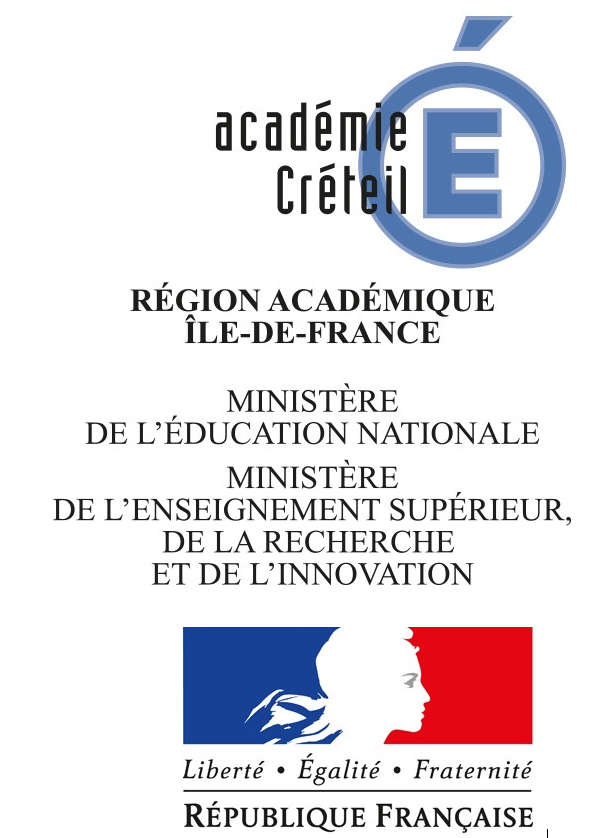 Nom du stagiaire :Prénom du stagiaire :                                                  Session :NOTE AU RESPONSABLE DE L’ENTREPRISE  Ce livret présente les périodes de formation en milieu professionnel. Il sera utilisé et complété par le(s) tuteur(s), le(s) professeur(s) chargé(s) du suivi de l’élève. A la fin de chaque période de formation en milieu professionnel, le tuteur remettra ce livret au stagiaire pour retour à l’établissement scolaire.Le stagiaire, accueilli au sein de votre entreprise, est en formation pour obtenir un baccalauréat professionnel Technicien Menuisier Agenceur.La durée totale des périodes de formation en milieu professionnel est de 22 semaines sur les 3 années de formation. L’élève a la qualité de stagiaire et non de salarié.Les objectifs des périodes de formation en milieu professionnel permettent à l’élève :d’acquérir des compétences qui caractérisent le baccalauréat professionnel,d’appliquer les méthodes de travail et de mettre en œuvre les outils de prévention adaptés,de développer des capacités d’autonomie et de responsabilité, d’apprendre en situation réelle,d’appréhender les contextes locaux, les modes de fonctionnement des structures,de s’inscrire dans une équipe de professionnels,de prendre la mesure du travail partenarial.Au sein de l’entreprise, en atelier et sur site, l’activité du titulaire du baccalauréat professionnel Technicien Menuisier Agenceur consiste à :préparer le processus de réalisation d’un ouvrage à partir du dossier architectural, des concepts et des normes de la menuiserie et de l’agencement et des contraintes de l’entreprise,réaliser les ouvrages selon les techniques et les procédés de fabrication et de mise en œuvre,organiser, animer et gérer le suivi de la réalisation d’un chantier dans le cadre d’une équipe de plusieurs ouvriers et compagnons professionnels.IDENTIFICATION DU STAGIAIREIDENTIFICATION DE L’ÉTABLISSEMENT DE FORMATION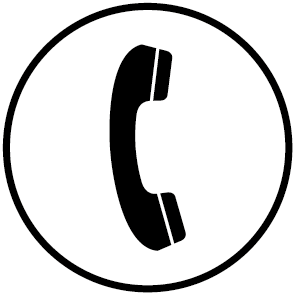 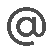 IDENTIFICATION DU PROFESSEUR RÉFÉRENT POUR CHAQUE PFMPIDENTIFICATION DES ENTREPRISES D’ACCUEILPÉRIODE N° 1 du …………………………au ……………………………………Nom de l’entreprise : ..........…….............................................................................................Adresse du siège social : .......…….............................................................................................................................................................................................….............……....................Nom du représentant : ………………………………………………………………………………Téléphone : ................................................................	Fax : ...................................................Mail : …………………………………………………………………………………………………...Nom du tuteur : .......……..........................................................................................................Téléphone portable : ................................................................................................................Mail : …………………………………………………………………………………………………….PÉRIODE N° 2 du …………………………au ……………………………………Nom de l’entreprise : ..........…….............................................................................................Adresse du siège social : .......…….............................................................................................................................................................................................….............……....................Nom du représentant : ……………………………………………………………………………….Téléphone : ................................................................	Fax : ...................................................Mail : …………………………………………………………………………………………………...Nom du tuteur : .......……..........................................................................................................Téléphone portable : .................................................................................................................Mail : ………………………………………………………………………………………………..…..PÉRIODE N° 3 du …………………………au ……………………………………Nom de l’entreprise : ..........…….............................................................................................Adresse du siège social : .......…….............................................................................................................................................................................................….............….…....................Nom du représentant : ……………………………………………………………………………….Téléphone : ................................................................	Fax : ....................................................Mail : …………………………………………………………………………………………………...Nom du tuteur : .......……..........................................................................................................Téléphone portable : ................................................................................................................Mail : ……………………..……………………………………………………………………………..PÉRIODE N° 4 du …………………………au ……………………………………Nom de l’entreprise : ..........…….............................................................................................Adresse du siège social : .......…….............................................................................................................................................................................................….............……....................Nom du représentant : ………………………………………………………………………………Téléphone : ................................................................	Fax : ...................................................Mail : …………………………………………………………………………………………………...Nom du tuteur : .......…….........................................................................................................Téléphone portable : ................................................................................................................Mail : ………………………………………………………………………………………..………….RÔLES DES ACTEURSLE RESPONSABLE DE L’ENTREPRISEIl présente : 	- l’entreprise et sa structure,	- l’élève stagiaire à son tuteur et à l’ensemble du personnel,	- le personnel et leurs fonctions.LE TUTEUR C’est un professionnel confirmé, sensibilisé à l’encadrement. Son rôle est de :		- conseiller le stagiaire et le mettre en confiance,		- veiller au bon déroulement de la période en milieu professionnel,		- guider le stagiaire dans les réalisations en lui présentant les règles de sécurité et   	d’hygiène,		- intégrer le stagiaire à l’équipe de travail,		- communiquer avec l’enseignant chargé du suivi,		- contrôler rigoureusement les absences et signaler tous les manquements,		- participer à l’évaluation de la période de formation en milieu professionnel à partir du                rapport d’activités élaboré par le stagiaire.	LE STAGIAIREIl doit :- découvrir le milieu professionnel,- s’intégrer de manière active à l’équipe professionnelle,- réaliser le travail demandé,- développer des compétences, développer son autonomie,- respecter et appliquer les consignes de sécurité et les règles d’hygiène en vigueur,- respecter le règlement intérieur de l’entreprise,- prévenir l’entreprise et le lycée de toutes absences,- arriver à l’heure et avoir sa tenue professionnelle,- s’informer sur ses progrès réalisés pendant la période de formation en entreprise,- renseigner régulièrement le livret de suivi,- être honnête.LE PROFESSEUR DE LA SPÉCIALITÉ ET / OU LE PROFESSEUR CHARGÉ DU SUIVIIl doit :  		- définir avant chaque PFMP, les objectifs de celle-ci avec le tuteur,- préciser le contenu de la formation en entreprise,- veiller à la tenue du livret de suivi par le stagiaire,- veiller au bon déroulement de la formation en étroite collaboration avec le tuteur,- participer avec le tuteur à l’évaluation de l’élève dans le cadre de son examen selon    les modalités définies dans le référentiel.				ACTIVITÉS ET TÂCHES PROFESSIONNELLES RELATIVES AU BAC PRO TECHNICIEN, MENUISIER, AGENCEURLÉGENDE :SOUS CONTRÔLE : le titulaire du baccalauréat exécute la tâche sous la responsabilité d’un supérieur hiérarchique et selon une méthode imposée.AUTONOMIE : le titulaire du baccalauréat maitrise l’exécution de la tâche et peut choisir la méthode.RESPONSABILITÉ : le titulaire du baccalauréat exerce durant la tâche une responsabilité :des personnels (gestion d’une petite équipe et de la sécurité),des moyens (utilisation rationnelle des matériels et de la sécurité),des produits (conformité, qualité).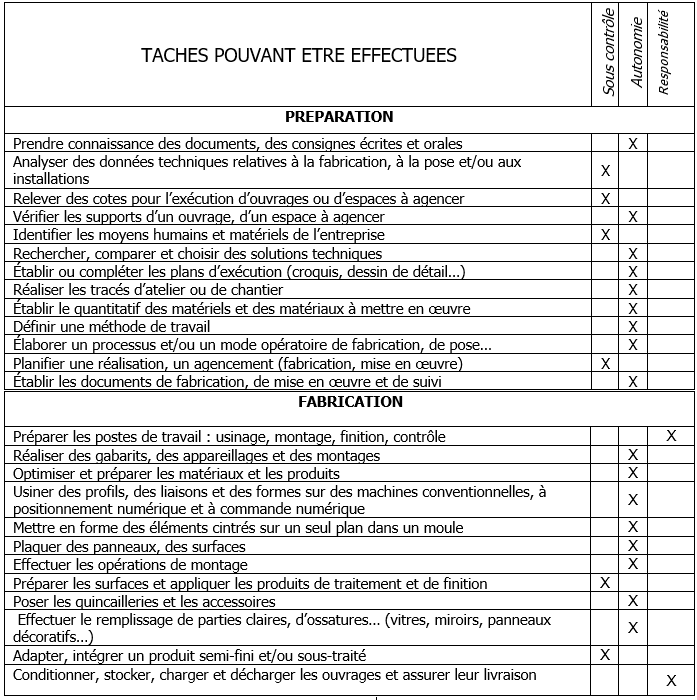 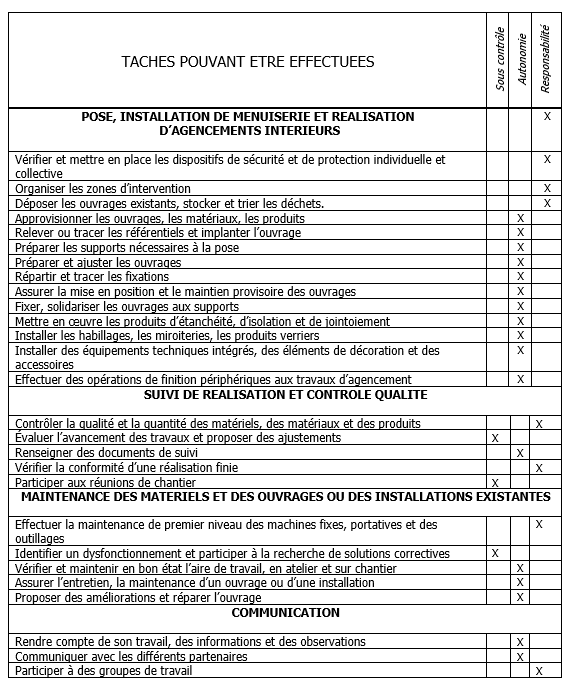 ACTIVITÉS ET TÂCHES PROFESSIONNELLES EXÉCUTÉES EN CENTRE DE FORMATION ET LORS DES PÉRIODES DE FORMATION EN MILIEU PROFESSIONNELÀ COMPLÉTER PAR L’ÉLÈVE et/ou LE TUTEURACTIVITÉS ET TÂCHES PROFESSIONNELLES EXÉCUTÉES EN CENTRE DE FORMATION ET LORS DES PÉRIODES DE FORMATION EN MILIEU PROFESSIONNELÀ COMPLÉTER PAR L’ÉLÈVE et/ou LE TUTEURRELEVÉS DES ACTIVITÉS REALISÉES, IMPRESSIONS ET BILANSRELEVÉ DES ACTIVITÉS REALISÉES – PFMP N°1 À COMPLÉTER PAR L’ÉLÈVEConsigne : durant votre PFMP, lister les différentes tâches que vous avez effectuéesTableau à reproduire sur feuille pour avoir l’espace nécessaire. 		IMPRESSION DU STAGIAIRE SUR LE VÉCU EN ENTREPRISEEtes-vous : □ globalement satisfait de votre PFMP           □ moyennement satisfait de votre PFMPPréciser à la fin de votre PFMP : VOS ACQUIS :VOS POINTS À AMELIORER :BILANCe que j’ai découvert :Ce qui m’a surpris :Ce que j’ai appris :Ce qui m’a déçu :Ce que j’ai particulièrement apprécié :Mon projet professionnel à l’issue de la PFMP n°1 :RELEVÉ DES ACTIVITÉS REALISÉES – PFMP N°2À COMPLÉTER PAR L’ÉLÈVEConsigne : durant votre PFMP, lister les différentes tâches que vous avez effectuéesTableau à reproduire sur feuille pour avoir l’espace nécessaire. 		IMPRESSION DU STAGIAIRE SUR LE VÉCU EN ENTREPRISEEtes-vous : □ globalement satisfait de votre PFMP           □ moyennement satisfait de votre PFMPPréciser à la fin de votre PFMP : VOS ACQUIS :VOS POINTS À AMELIORER :BILANCe que j’ai découvert :Ce qui m’a surpris :Ce que j’ai appris :Ce qui m’a déçu :Ce que j’ai particulièrement apprécié :Mon projet professionnel à l’issue de la PFMP n°2 :RELEVÉ DES ACTIVITÉS REALISÉES – PFMP N°3À COMPLÉTER PAR L’ÉLÈVEConsigne : durant votre PFMP, lister les différentes tâches que vous avez effectuéesTableau à reproduire sur feuille pour avoir l’espace nécessaire. 		IMPRESSION DU STAGIAIRE SUR LE VÉCU EN ENTREPRISEEtes-vous : □ globalement satisfait de votre PFMP           □ moyennement satisfait de votre PFMPPréciser à la fin de votre PFMP : VOS ACQUIS :VOS POINTS À AMELIORER :BILANCe que j’ai découvert :Ce qui m’a surpris :Ce que j’ai appris :Ce qui m’a déçu :Ce que j’ai particulièrement apprécié :Mon projet professionnel à l’issue de la PFMP n°3 :RELEVÉ DES ACTIVITÉS REALISÉES – PFMP N°4À COMPLÉTER PAR L’ÉLÈVEConsigne : durant votre PFMP, lister les différentes tâches que vous avez effectuéesTableau à reproduire sur feuille pour avoir l’espace nécessaire. 		IMPRESSION DU STAGIAIRE SUR LE VÉCU EN ENTREPRISEEtes-vous : □ globalement satisfait de votre PFMP           □ moyennement satisfait de votre PFMPPréciser à la fin de votre PFMP : VOS ACQUIS :VOS POINTS À AMELIORER :BILANCe que j’ai découvert :Ce qui m’a surpris :Ce que j’ai appris :Ce qui m’a déçu :Ce que j’ai particulièrement apprécié :Mon projet professionnel à l’issue de la PFMP n°4 :ÉVALUATIONSÀ COMPLÉTER PAR LE TUTEUR ET LE PROFESSEURPÉRIODE N°1 DU ………………………………. AU ……………………………………………PÉRIODE N°2 DU ………………………………. AU ……………………………………………PÉRIODE N°3 DU ………………………………. AU ……………………………………………PÉRIODE N°4 DU ………………………………. AU ……………………………………………SOMMAIREPAGE1. IDENTIFICATION DU STAGIAIRE, DE L’ÉTABLISSEMENT DE FORMATION ET DU PROFESSEUR RÉFÉRENT POUR CHAQUE PFMP32. IDENTIFICATION DES ENTREPRISES D’ACCUEIL43. RÔLES DES ACTEURS64. ACTIVITÉS ET TÂCHES PROFESSIONNELLES RELATIVES AU BAC PRO TECHNICIEN, MENUISIER, AGENCEUR75. ACTIVITÉS ET TÂCHES PROFESSIONNELLES EXECUTÉES EN CENTRE DE FORMATION ET LORS DES PFMP96. RELEVÉS DES ACTIVITÉS REALISÉES, IMPRESSIONS ET BILANS117. ÉVALUATIONS15NOM : ….......................................................................................................................................................PRÉNOM : …...............................................................................................................................................DATE DE NAISSANCE : .............................................................................................................................TÉLÉPHONE PORTABLE : ..........................................................................................................................MAIL : …………………………………………………………………………………………………………………PERSONNE À CONTACTER si nécessaire NOM :TÉLÉPHONE :ADRESSE : ……………………….................................................................................................................………………………………………………………..………………………………………………………………..ADRESSE : ……………………….................................................................................................................………………………………………………………..………………………………………………………………..PROVISEUR(E)PROVISEUR(E) ADJOINT(E)DIRECTEUR(RICE) DÉLÉGUÉ(E) À LA FORMATION PROFESSIONNELLE ET TECHNOLOGIQUE(DDFPT)ADJOINT(E) DDFPTPFMPNOM DU PROFESSEUR RÉFÉRENTPFMP N°1PFMP N°2PFMP N°3PFMP N°4 …PRÉPARATIONEn centre de formationPFMP N°1PFMP N°2PFMP N°3PFMP N°4…Prendre connaissance des documents, des consignes écrites et oralesAnalyser des données techniques relatives à la fabrication, à la pose et / ou aux installationsRelever des cotes pour l’exécution d’ouvrages ou d’espaces à agencerVérifier les supports d’un ouvrage, d’un espace à agencerIdentifier les moyens humains et matériels de l’entrepriseRechercher, comparer et choisir des solutions techniquesÉtablir ou compléter les plans d’exécution (croquis, dessin de détail…)Réaliser les tracés d’atelier ou de chantierÉtablir le quantitatif des matériels et des matériaux à mettre en œuvreDéfinir une méthode de travailÉlaborer un processus et / ou un mode opératoire de fabrication, de pose…Planifier une réalisation, un agencement (fabrication, mise en œuvre)Établir les documents de fabrication, de mise en œuvre et de suiviFABRICATIONPréparer les postes de travail : usinage, montage, finition, contrôleRéaliser des gabarits, des appareillages et des montagesOptimiser et préparer les matériaux et les produitsUsiner des profils, des liaisons et des formes sur des machines conventionnelles, à positionnement numérique et à commande numériqueMettre en forme des éléments cintrés sur un seul plan dans un moulePlaquer des panneaux, des surfacesEffectuer les opérations de montagePréparer les surfaces et appliquer les produits de traitement et de finitionPoser les quincailleries et les accessoiresEffectuer le remplissage de parties claires, d’ossatures… (vitres, miroirs, panneaux décoratifs…)Adapter, intégrer un produit semi-fini et/ou sous-traitéConditionner, stocker, charger et décharger les ouvrages et assurer leur livraisonPOSE, INSTALLATION DE MENUISERIES ET RÉALISATION D’AGENCEMENTS INTERIEURS ET EXTERIEURS En centre de formationPFMP N°1PFMP N°2PFMP N°3PFMP N°4…Vérifier et mettre en place les dispositifs de sécurité et de protection individuelle et collectiveOrganiser les zones d’interventionDéposer les ouvrages existants, stocker et trier les déchetsApprovisionner les ouvrages, les matériaux, les produitsRelever ou tracer les référentiels et implanter l’ouvragePréparer les supports nécessaires à la posePréparer et ajuster les ouvragesRépartir et tracer les fixationsAssurer la mise en position et le maintien provisoire des ouvragesFixer, solidariser les ouvrages aux supportsMettre en œuvre les produits d’étanchéité, d’isolation et de jointoiementInstaller les habillages, les miroiteries, les produits verriersInstaller des équipements techniques intégrés, des éléments de décoration et des accessoiresEffectuer des opérations de finition périphériques aux travaux d’agencementSUIVI DE RÉALISATION ET CONTRÔLE QUALITÉ Contrôler la qualité et la quantité des matériels, des matériaux et des produitsÉvaluer l’avancement des travaux et proposer des ajustementsRenseigner des documents de suiviVérifier la conformité d’une réalisation finieParticiper aux réunions de chantierMAINTENANCE DES MATÉRIELS ET DES OUVRAGES OU DES INSTALLATIONS EXISTANTES Effectuer la maintenance de premier niveau des machines fixes, portatives et des outillagesIdentifier un dysfonctionnement et participer à la recherche de solutions correctivesAssurer l’entretien, la maintenance d’un ouvrage ou d’une installationProposer des améliorations et réparer l’ouvrageCOMMUNICATION Rendre compte de son travail, des informations et des observationsCommuniquer avec les différents partenairesParticiper à des groupes de travailDates/semainesTâches réaliséesEn autonomieAvec aideDates/semainesTâches réaliséesEn autonomieAvec aideDates/semainesTâches réaliséesEn autonomieAvec aideDates/semainesTâches réaliséesEn autonomieAvec aideSTAGIAIRE ..................................................................INSUFFISANTACCEPTABLEBIENTRES BIENSAVOIR- ÊTREPonctualitéAssiduitéRespect des règles de l'entrepriseATTITUDES PROFESSIONNELLESIntérêt porté au travailFaculté d’autonomieQualité du travail fourni / efficacitéPrise d'initiatives et pertinence des propositionsAptitude à rendre compteRespect des règles de sécuritéEsprit d’équipeSens des responsabilitésOBERVATIONS DU TUTEUROBERVATIONS DU TUTEURPOINTS POSITIFSPOINTS À AMÉLIORERAPPRÉCIATION GÉNÉRALEDATE NOM ET SIGNATURE DU TUTEURNOM ET SIGNATURE DU PROFESSEURSTAGIAIRE ..................................................................INSUFFISANTACCEPTABLEBIENTRES BIENSAVOIR- ÊTREPonctualitéAssiduitéRespect des règles de l'entrepriseATTITUDES PROFESSIONNELLESIntérêt porté au travailFaculté d’autonomieQualité du travail fourni / efficacitéPrise d'initiatives et pertinence des propositionsAptitude à rendre compteRespect des règles de sécuritéEsprit d’équipeSens des responsabilitésOBERVATIONS DU TUTEUROBERVATIONS DU TUTEURPOINTS POSITIFSPOINTS À AMÉLIORERAPPRÉCIATION GÉNÉRALEDATE NOM ET SIGNATURE DU TUTEURNOM ET SIGNATURE DU PROFESSEURSTAGIAIRE ..................................................................INSUFFISANTACCEPTABLEBIENTRES BIENSAVOIR- ÊTREPonctualitéAssiduitéRespect des règles de l'entrepriseATTITUDES PROFESSIONNELLESIntérêt porté au travailFaculté d’autonomieQualité du travail fourni / efficacitéPrise d'initiatives et pertinence des propositionsAptitude à rendre compteRespect des règles de sécuritéEsprit d’équipeSens des responsabilitésOBERVATIONS DU TUTEUROBERVATIONS DU TUTEURPOINTS POSITIFSPOINTS À AMÉLIORERAPPRÉCIATION GÉNÉRALEDATE NOM ET SIGNATURE DU TUTEURNOM ET SIGNATURE DU PROFESSEURSTAGIAIRE ..................................................................INSUFFISANTACCEPTABLEBIENTRES BIENSAVOIR- ÊTREPonctualitéAssiduitéRespect des règles de l'entrepriseATTITUDES PROFESSIONNELLESIntérêt porté au travailFaculté d’autonomieQualité du travail fourni / efficacitéPrise d'initiatives et pertinence des propositionsAptitude à rendre compteRespect des règles de sécuritéEsprit d’équipeSens des responsabilitésOBERVATIONS DU TUTEUROBERVATIONS DU TUTEURPOINTS POSITIFSPOINTS À AMÉLIORERAPPRÉCIATION GÉNÉRALEDATE NOM ET SIGNATURE DU TUTEURNOM ET SIGNATURE DU PROFESSEUR